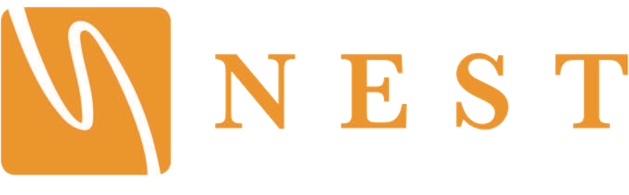  SESMA InstructorsThis Code of Ethics and Conduct is an integral part of Martial Arts teaching within which all instructors must work. It should be used in conjunction with all other Martial Arts policies, procedures or recognised standards. Through this Code of Ethics and Conduct, instructors who are affiliated to Martial Arts must accept their responsibility to the participants, their parents and families, to instructors and to Martial Arts affiliated associations. All affiliated instructors agree to:  Consider the safety and wellbeing of all individuals in their charge;  Treat everyone with equal respect and sensitivity regardless of age, disability, gender, race, ethnic origin, cultural background, sexual orientation, religious beliefs or political affiliation;  Ensure their behaviour is not misconstrued or open to allegations of favouritism, misconduct or impropriety;  Follow guidance on good practice when working with children and adults at risk adults and report any concerns for their wellbeing to the Designated Safeguarding Lead;  Uphold the appropriate boundaries in the working relationship between instructor and student – especially when one person is aged below 18 years of age or an adult at risk. While the instructor/student relationship exists, the instructor is in a position of trust and as such should not engage in any intimate relationship;  Refrain from any rough or sexualised play with children and adults they are responsible for.  Ensure that all training and playing demands are not detrimental to the wellbeing of the participants and are reasonable dependent upon the age, maturity, experience and ability of the participants;  Ensure their competence and ability is sufficient so that the safety of participants is not compromised:  Encourage participants to accept responsibility for their own behaviour and performance;  Respect the rights of students to choose to decline to participate within Martial Arts or related activities;  Be receptive to employing systems of evaluation that include self-evaluation and also external evaluation in an effort to assess the effectiveness of your work;  Abide by all rules and policies of Martial Arts;  Promote prevention and education regarding the misuse of performance enhancing drugs and illegal substances;  Declare to the appropriate body, any criminal convictions;  Whilst working under the jurisdiction of Martial Arts will only coach individuals that are registered / affiliated to Martial Arts;  Not attempt to exert undue influences and pressures in order to obtain personal benefit or reward; Must be able to recognise and accept when to refer or recommend participants to other instructors or structures;  Agree what information what will be treated confidentially (this does not preclude disclosure of information to persons who can be judged to have a right to know such as in matters of discipline, legal and medical requirements or where an individual’s health, safety or wellbeing may be at risk);  Communicate and co-ordinate with medical practitioners in the diagnosis, treatment and management of a participants’ medical/psychological problems;  Be a positive role model;  Project a good personal appearance of cleanliness and never smoke in the coaching environment, or coach whilst under the influence of alcohol or any other intoxicating substance;  Never use foul, sexist or racist language or act in a violent/abusive manner;  Refrain from undue public criticism of other instructors or competition officials.  Act as an ambassador and behave in a professional manner while representing Martial Arts;  Maintain a satisfactory criminal record disclosure and undertake additional training as deemed necessary by Martial Arts. Master Wayne BakerSigned................................................................. Date.............................. Tom WeaversSigned................................................................. Date.............................. Lynda ThomasSigned................................................................. Date.............................. Toni GreeneSigned................................................................. Date.............................. William MoySigned................................................................. Date..............................Lorraine TaplinSigned................................................................. Date.............................. Gavin RaynerSigned................................................................. Date.............................. Colin BrowneSigned................................................................. Date.............................. 